Tereza Podlahová, Hope Childcare, IrskoDo Irska, přesněji do hlavního města Dublin, jsem přiletěla koncem ledna 2023. Moje stáž trvala přesně měsíc a k této příležitosti jsem se dostala díky programu Erasmus+. Tuto možnost mi nabídla Bohemia-Hotelová škola a Střední pedagogická škola a Základní škola s.r.o.Pracovala jsem ve školce Hope Childcare v Lohunda Downs. V této školce jsem pracovala jako asistentka pedagoga. Tato školka se nejvíce orientovala na děti se zdravotním postižením, jako je např. porucha autistického spektra, Downovým syndromem apod. Děti pracují v malých třídách. Ve třídě s ASD (porucha autistického spektra) je poměr 5 žáků na 3 učitele a ve třídě s ECCE (péče a vzdělání v ranném dětství) je 1 učitel na 11 dětí. Děti se věnují přirozenému prostředí a učí se zábavnou formou prostřednictvím her, písniček a Montessori materiálů. Děti se učí zkoumáním, spoustou nestrukturovaných her, poslechem, posloucháním, hmatem, čtením apod. Personál je tvořen z hlavních učitelů a také z mnoha stážistů ze Španělska či ostatních zemí. O chod školky se stará paní ředitelka Felicia Dejicoo a paní manažerka Rajeswary Karuppiah.Můj hlavní úkol byl asistovat učitelům při práci s dětmi. Pomáhala jsem především s oblékáním dětí, přípravou jídla, malováním, vyráběním různých výrobků a také zvládáním těžších výkyvů u dětí. Můj největší úspěch byl, když jsem poprvé přebalovala malé dítě. Tuto činnost můžou vykonávat pouze lidi 18+, ale nebylo to po nás vyžadované.Kolektiv a celkově školka byla naprosto úžasná. S komunikací nebyl žádný problém, vše nám vždy vysvětlili a také nám se vším vždy pomohli. Loučení bylo hodně těžké, ukápla i slzička. Kdyby to bylo možné, tak bych určitě zůstala ještě na pár měsíců. Tato stáž mi dala mnoho zkušeností, a také přinesla mnoho nových lidí do mého života. Poznala jsem novou kulturu, a také jsem se hodně osamotnila. Nikdy bych svoje rozhodnutí odjet na stáž nezměnila. Takovou příležitost bych si nenechala ujít.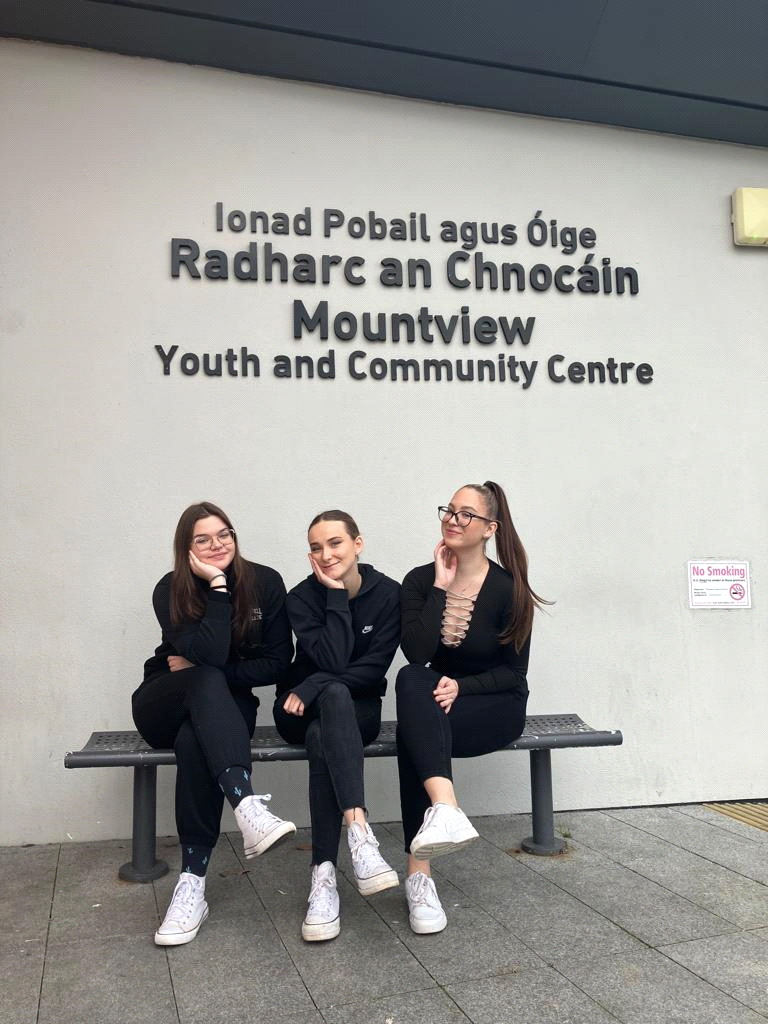 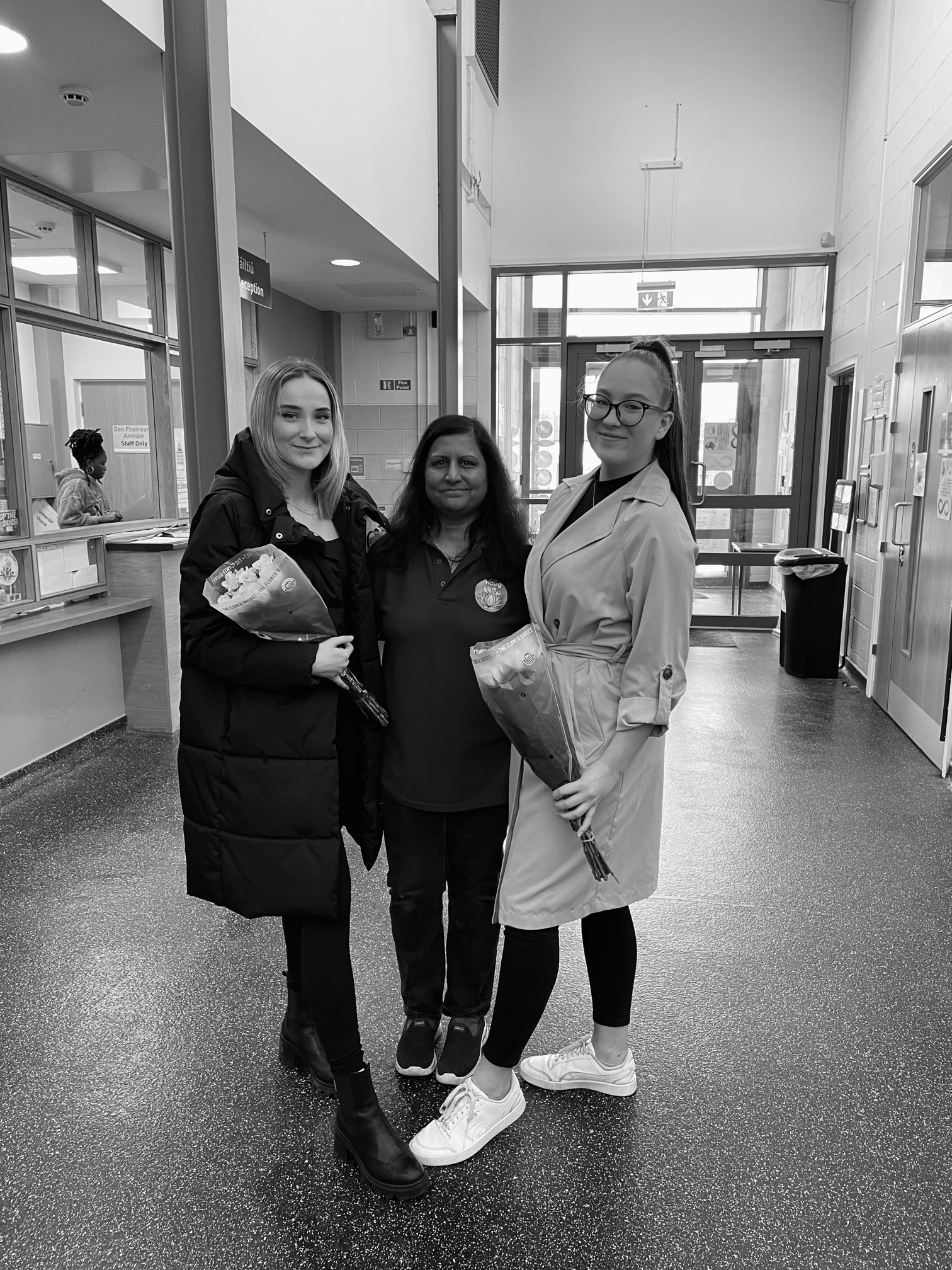 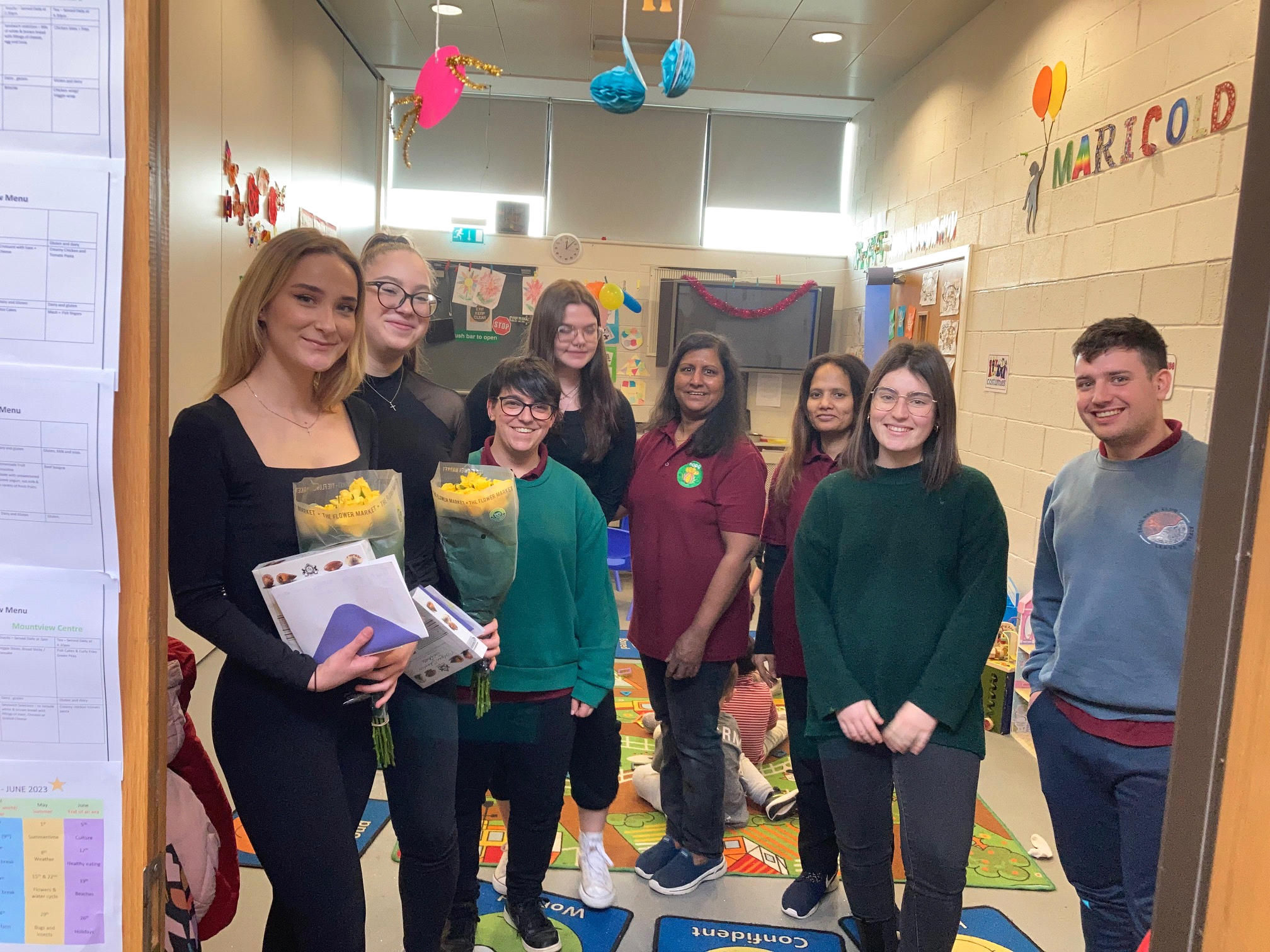 